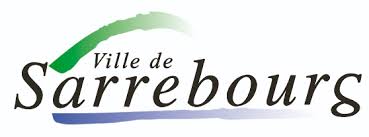 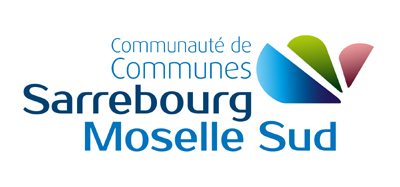 PROGRAMME DES REUNIONS EN SOIREEPROPOSEES PAR LE RELAIS PARENTS ASSISTANTS MATERNELS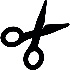 ---------------------------------------------------------------------------------------------------------------------------------COUPON REPONSE à nous retourner avant le 20 septembre 2018NOM : .….….….…..….…….….…….….…….. PRENOM ………………………... COMMUNE ………………………….…..Participera à la réunion :  « Communiquer, pas si simple… », le 27 septembre 2018 « La formation continue des assistants maternels », le 11 octobre 2018 « Le contrat de travail », le 24 octobre 2018 « Présentation globale des Maisons d’Assistants Maternels » le 8 novembre 2018DATETHEMELIEUXJeudi 27 septembre à 20hCommuniquer, pas si simple…Dans la salle de réunion du RPAM à SarrebourgJeudi 11 octobre à 20hIntervention de Mr Conrad, Conseiller en Formation Continue et Référent Institutionnel du Bassin de Sarrebourg, GRETA LORRAINE EST « La formation continue des assistants maternels »Dans la salle de réunion du RPAM à SarrebourgMercredi 24 octobre à 20hLe contrat de travailDans la salle de réunion du RPAM à SarrebourgJeudi 8 novembre à 20hIntervention de Mme Henrion, Cadre de santé Coordinateur Territorial de la Petite Enfance auprès du Département Moselle : « Présentation globale des Maisons d’Assistants Maternels »Dans la salle de réunion du RPAM à Sarrebourg